Return to the operational definition you refined in Activity 3.3.Select the measurement system that best measures the dimension(s) of interest.Develop your data collection tool.Activity 6.5 – Stop & Jot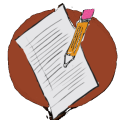 Select an Appropriate Measurement SystemWorkbookAnecdotal ReportsPermanent ProductEvent Based Systems (Tally)Time Based EstimatesInterval RecordingPartialWholeMomentary Time SamplingTime Based: Duration/Latency